梗概：考虑到2020年世界电信标准化全会（WTSA-20）和2022年世界电信发展大会（WTDC-22）的讨论对同一议题的相关决议的更新，本文提议修改有关“协助成员国打击和遏制盗窃移动设备的行为”的全权代表大会（PP）第189号决议。MOD	IAP/76A2/1第189号决议（，修订版）协助成员国打击和遏制盗窃移动设备的行为国际电信联盟全权代表大会（），忆及本届大会第196号决议（2018年，迪拜，修订版），涉及电信服务用户/消费者考虑到a)	移动通信可能的多种积极影响、所有相关服务所引发的技术进步及发展使得移动设备的不断普及成为可能；b)	窃贼盗窃贵重的个人商品，包括移动设备；c)	随着全世界移动通信的广泛使用，盗窃移动设备的问题也日渐突出；d)	盗窃移动设备的行为有时会对公民的健康和安全、用户的数据以及对其安全感和使用信息通信技术（ICT）的信心带来负面影响；e)	一些国家政府已实施法律，将修改移动设备的唯一标识符定为非法；f)	围绕盗窃移动设备的犯罪行为已成为一个全球性问题，因为这些被窃设备往往很容易在国际市场上转售；g)	非法买卖盗窃的移动设备给消费者带来风险，并造成行业收入损失；h)	一些政府和企业已实施相关法规、采取执法行动、政策并采用技术机制，防止并打击盗窃移动设备的行为；i)	国际电联可以在使用相关国际电联建议书方面向成员提供协助，方法是向感兴趣的各方提供一个平台，鼓励开展讨论、交流最佳做法、通过业界合作制定技术导则，同时宣传有关打击盗窃移动设备行为信息的方式，在此方面发挥积极作用；j)	多数移动设备制造商以及操作系统厂商和运营商向消费者提供解决方案，如免费的防盗应用软件和阻止再激活工具，以减少移动设备失窃率认识到a)	在多个区域，篡改（未经授权地更改）或复制移动ICT设备唯一标识符已成为非法使用被盗移动设备的手段；b)	当真正设备唯一标识符在其他设备中被复制时，对标识符的篡改（未经授权地更改）将对真正设备的持有者造成不利影响，因此，这些真正设备在移动网络中的使用将受到阻拦；c)	在各国、区域和世界范围内制定战略以打击移动设备的盗窃很重要；d)	若干成员国已通过了法规，以方便移动服务提供商在国家和国际层面建立被盗移动设备数据库并分享信息，同时可将这种做法作为阻止重新使用这些设备的手段；e)	为防止移动设备被盗，继续寻求创新解决方案变得越来越重要，表示关切尽管近年来做出了努力，但世界一些地区的移动设备失窃率仍居高不下，意识到制造商、运营商和行业协会已开发了不同的技术解决方案，各国政府已在制定政策和法规，以解决全球性问题，做出决议探索和鼓励开发继续打击和阻止盗窃移动设备行为的方法和手段，顾及上文的考虑到d)，责成电信发展局主任与无线电通信局主任及电信标准化局主任协调1	编纂有关行业或政府制定的打击盗窃移动设备行为的最佳做法的信息，特别是来自移动电话盗窃率有所下降地区的相关信息；2	在国际电联无线电通信部门和国际电联电信标准化部门相关研究组、移动设备制造商、电信网络组件制造商、运营商以及诸如GSMA和3GPP等与此相关的电信标准化组织间进行磋商，确定当前和将来可减少使用被盗移动设备的软件和硬件的技术措施；3	在国际电联的专业特长以及可用资源范围内，与相关组织合作，酌情向（提出要求的）成员国提供帮助，以便减少这些国家的移动设备失窃率和使用被盗移动设备的情况，并宣传打击盗窃移动设备的最佳做法；4	分享有关与篡改（未经授权的更改）移动ICT设备标识符相关的措施以及的信息和经验，责成秘书长酌情向国际电联理事会报告此项工作的进展情况，请成员国和部门成员1	为在此领域开展研究和总结经验做出贡献；2	必要时推动教育举措，以减少用户对被盗移动设备的使用；3	采取措施，交流有关在其他国家或区域报告的被盗或报失设备的唯一标识符的信息采取必要行动保护个人数据，同时顾及各国和区域性法律框架，并采取措施阻断这些设备在其移动网络中的使用；4	必要的行动以防范、发现和控制对移动ICT设备标识符的篡改（未经授权的更改）和复制并防止标识符已被篡改/复制的设备接入移动网络，；5	敦促移动设备行业和制造商采取措施，防止对移动ICT标识符的篡改（未经授权的更改）。______________全权代表大会（PP-22）
2022年9月26日-10月14日，布加勒斯特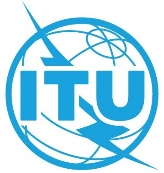 全体会议文件 76 (Add.2)-C2022年9月1日原文：英文美洲国家电信委员会（CITEL）成员国美洲国家电信委员会（CITEL）成员国IAP 02 - 修改有关协助成员国打击和遏制盗窃移动设备的行为的第189号决议的提案IAP 02 - 修改有关协助成员国打击和遏制盗窃移动设备的行为的第189号决议的提案